报告编号：BMFUIPRX22242712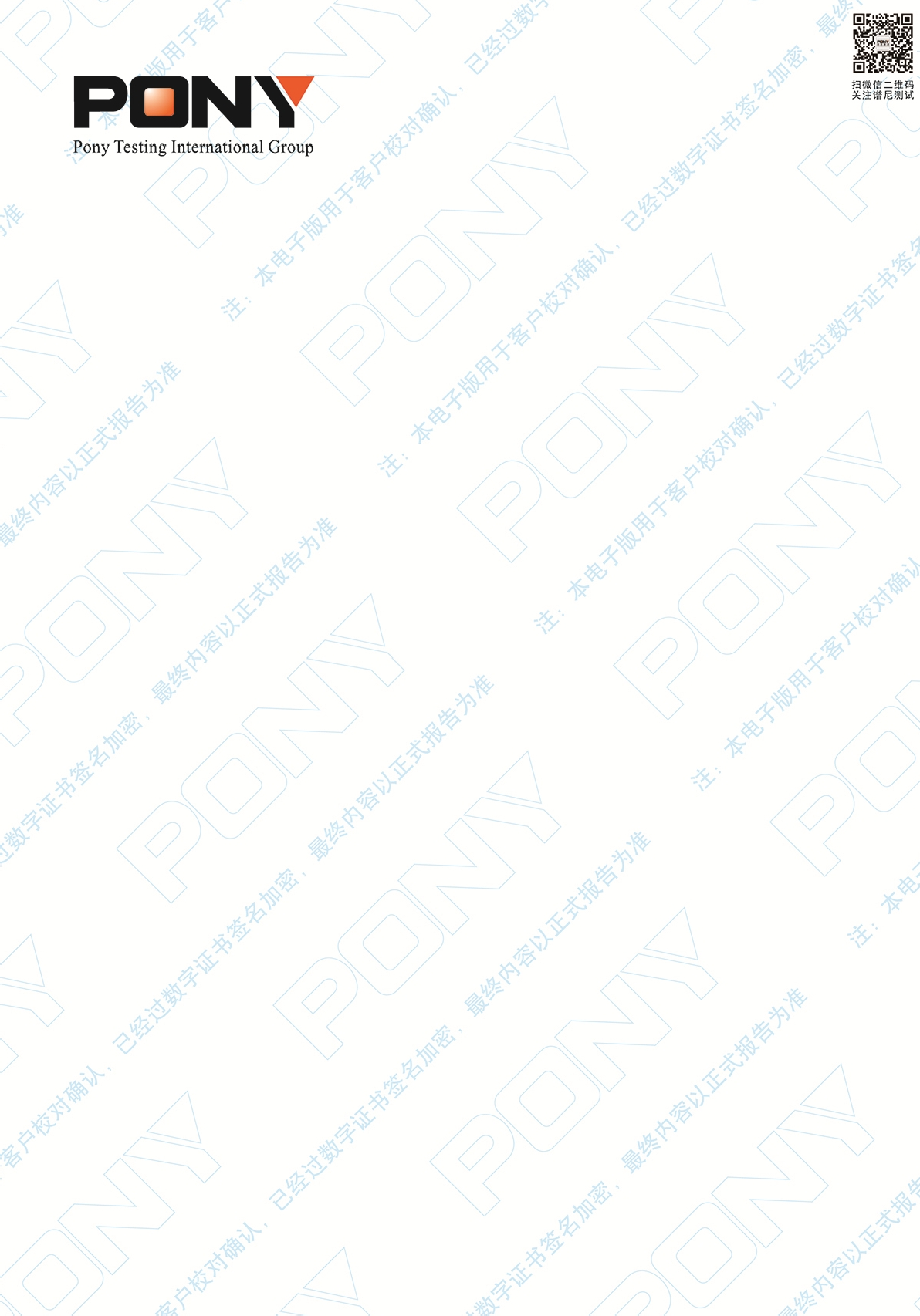 页码：1 of 8 测试报告委托单位：	昆山科索德电子有限公司委托单位提供样品信息如下：样品名称：	高弹 EVA样品型号：	C-18样品接收日期：	2018-05-03样品测试日期：	2018-05-07 到 2018-05-09声明：对于本报告所述的测试项目和结果，实验室保证由训练合格的专业技术人员执行，并如实、完整地将各项测试过程和结果记录于报告内。编制：	审核：陆 慧 婷	胡 培 剑批准：	日期：王 云 加2018-05-22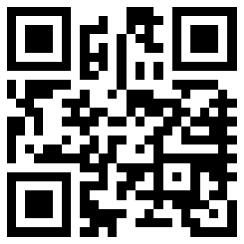            Code：n25x27tz报告编号：BMFUIPRX22242712页码：2 of 8 摘	要注：1.符合：达到标准要求；不符合：未达到标准要求；/：只提供结果，不下结论。以上项目均未取得资质认定，且为分包项目。承担分包单位：江苏江化聚氨酯产品质量检测有限公司（资质认定证书编号 161014230459）。测试结果仅作为科研、教学或内部质量控制使用。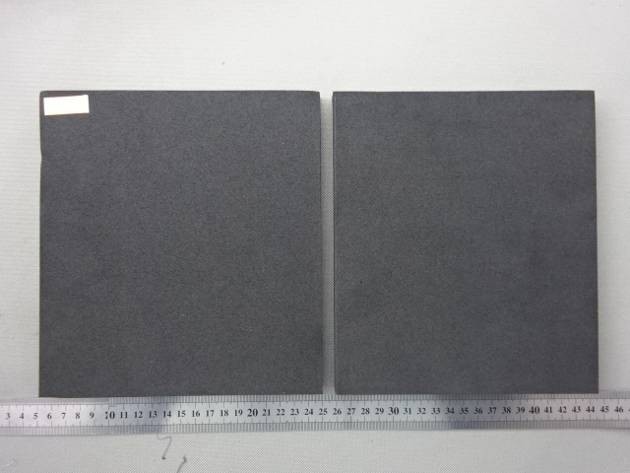 来样照片本页以下空白谱尼测试集团上海有限公司公司地址：上海市松江区文翔东路 99 号 6 幢、7 幢报告编号：BMFUIPRX22242712页码：3 of 8 测试项目：表观密度测试数量：5pcs测试方法：GB/T 6343-2009测试条件：/试样尺寸：(50×50×15)mm 测试结果：测试照片：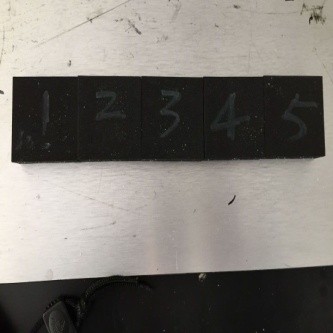 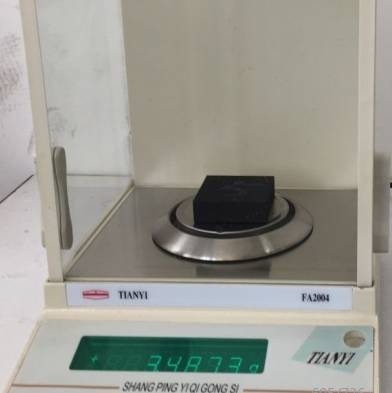 谱尼测试集团上海有限公司公司地址：上海市松江区文翔东路 99 号 6 幢、7 幢报告编号：BMFUIPRX22242712页码：4 of 8 设备信息：本页以下空白谱尼测试集团上海有限公司公司地址：上海市松江区文翔东路 99 号 6 幢、7 幢报告编号：BMFUIPRX22242712页码：5 of 8 测试项目：拉伸强度、断裂伸长率测试数量：5pcs测试方法：GB/T 6344-2008测试条件：/测试速度：100mm/min 试样类型：I 型测试结果：测试照片：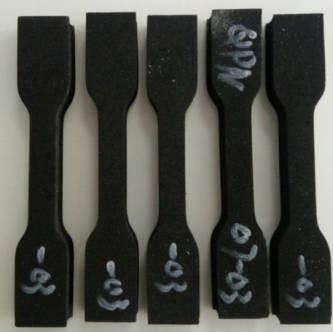 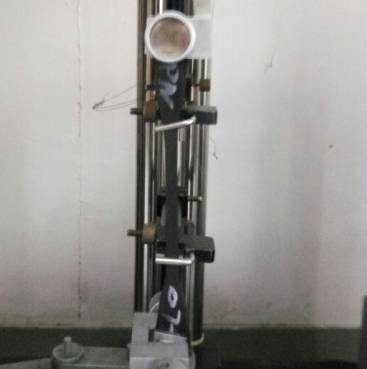 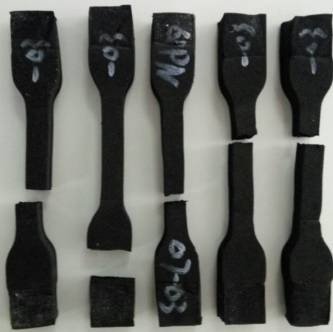 谱尼测试集团上海有限公司公司地址：上海市松江区文翔东路 99 号 6 幢、7 幢报告编号：BMFUIPRX22242712页码：6 of 8 设备信息：本页以下空白谱尼测试集团上海有限公司公司地址：上海市松江区文翔东路 99 号 6 幢、7 幢报告编号：BMFUIPRX22242712页码：7 of 8 测试项目：撕裂强度测试数量：5pcs测试方法：GB/T 10808-2006测试条件：测试速度：500mm/min 测试结果：测试照片：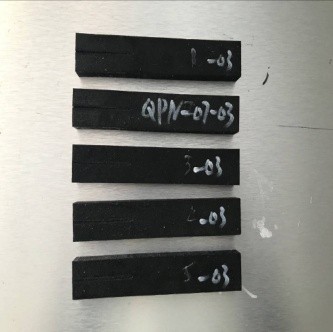 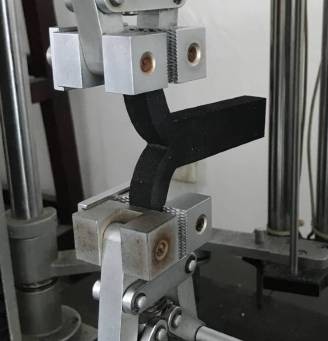 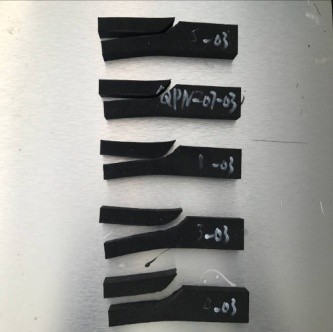 谱尼测试集团上海有限公司公司地址：上海市松江区文翔东路 99 号 6 幢、7 幢报告编号：BMFUIPRX22242712页码：8 of 8 设备信息：***报告结束***谱尼测试集团上海有限公司公司地址：上海市松江区文翔东路 99 号 6 幢、7 幢序号测试项目测试方法测试结果结论1表观密度GB/T 6343-200992.5 kg/m3/2拉伸强度GB/T 6344-2008926 kPa/3断裂伸长率GB/T 6344-2008145 % /4撕裂强度GB/T 10808-20061044 N/m/测试设备设备型号有效日期电子天平FA20042018-08-27样品编号测试项目测试结果测试结果测试结果测试结果测试结果测试结果样品编号测试项目12345平均值X22242712拉伸强度，kPa901.3760.5926.1931.4943.6926X22242712断裂伸长率，%111.3112.8148.0149.5145.3145测试设备设备型号有效日期电子万能试验机CMT42042018-08-27测试设备设备型号有效日期电子万能试验机CMT42042018-08-27